Правилапроведения региональной олимпиады по информатикеУчастники олимпиадыУчастниками могут быть студенты очной формы обученияТИ(ф) СВФУ, средних профессиональных учебных заведений, а также ученики старших классов общеобразовательных школ. Заявки на участие принимаются до 29 марта 2016 г. на электронный адрес rnpk-2016@rambler.ru Участие в олимпиаде личное. Участнику требуется ПК, подключённый к сети Интернет.Порядок проведенияОлимпиада проходит дистанционно. На указанный в заявке электронный адрес участника 29.03.2016 г. в 15 ч. 50 мин. высылается ссылка и пароль для доступа к олимпиаде по информатике. Участник в 16 ч. 00  мин. регистрируется и выполняет олимпиадные задания в режиме on-line. Время на выполнение заданий – 1 час.Определение победителяПобедители определяются по количеству правильно выполненных заданий.Заявкана участие в региональной олимпиаде по информатике(заявку отправьте на адрес rnpk-2016@rambler.ru)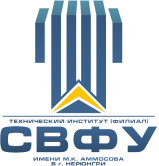 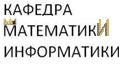 ТИ(ф) СВФУРС(Я), г. НерюнгриУЛК ул. Ю. - Якутская, 25аудитория 201Название образовательного учрежденияФамилия, имя, отчество.Курс, группа / класс.Телефон.E-mail.